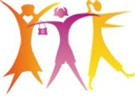 Upcoming EventsWomen’s Book ClubMarch 24th 4:00 Pm – the Guest BookShabbat Dinner – April 16Postponed – will be rescheduledKamish Bread baking with Joanne Babbitt.Earth DayBeach and Brown Bag with UsThursday, April 22, 202112:00 PM68th Street Beach Pavilion Bring your own chairs and lunchSocially DistancedSpeaker Nina EstabrookQuestions: Noralynn (973) – 89 8184Thursday, June 17, 2021 – 10 AM – 2 PMCome Paint A 2x3 Foot Floor ClothMap of JerusalemPre-designed - material Provided except polyurethaneWater and soda providedBring your own lunchCost est. $35 - $45We need a count of those that would be interested Register here before 4/1/2021 Limited Seating Sunday, July 2021 – Date and Time TBDLBI Garden Club Speaker – Judith Johnson will talk about butterfliesDetails to follow